NOTA INFORMATIVA 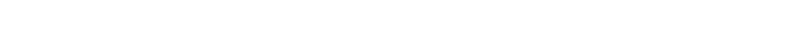 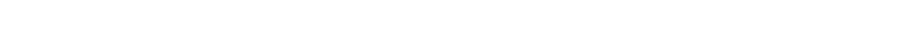 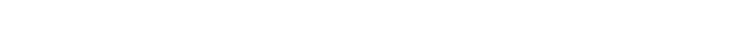 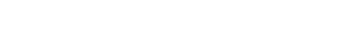 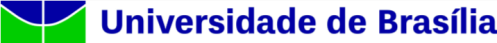 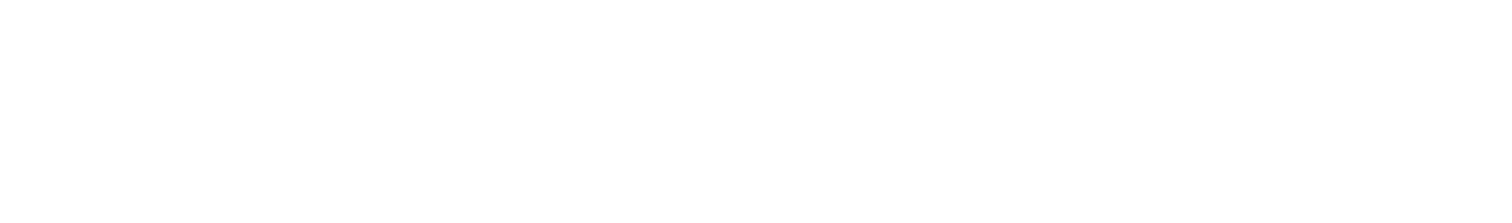 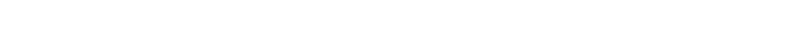 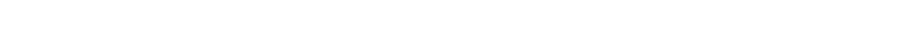 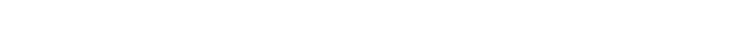 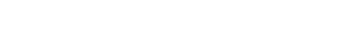 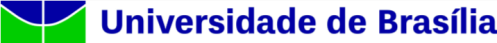 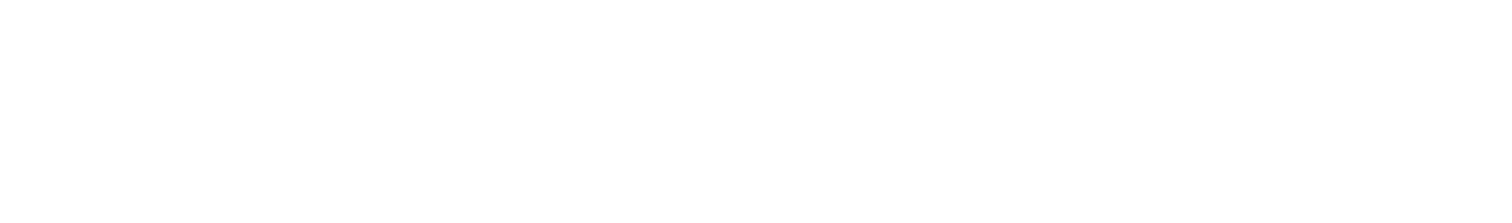 A Coordenadoria de Provimento Docente (CPROV), no uso de suas atribuições legais, torna pública a relação definitiva das solicitações deferidas e indeferidas relativas a Atendimento Especial pertinentes ao Concurso objeto do Edital nº 130/2021, do Instituto de Geociências, Área de Conhecimento: Mineralogia, Petrologia e Metalogenia:PROFESSOR DE MAGISTÉRIO SUPERIOR (ADJUNTO “A” – NÍVEL 1- CLASSE A) INSCRIÇÃONOMESITUAÇÃONÃO HOUVE CANIDATO INSCRITONÃO HOUVE CANIDATO INSCRITONÃO HOUVE CANIDATO INSCRITO